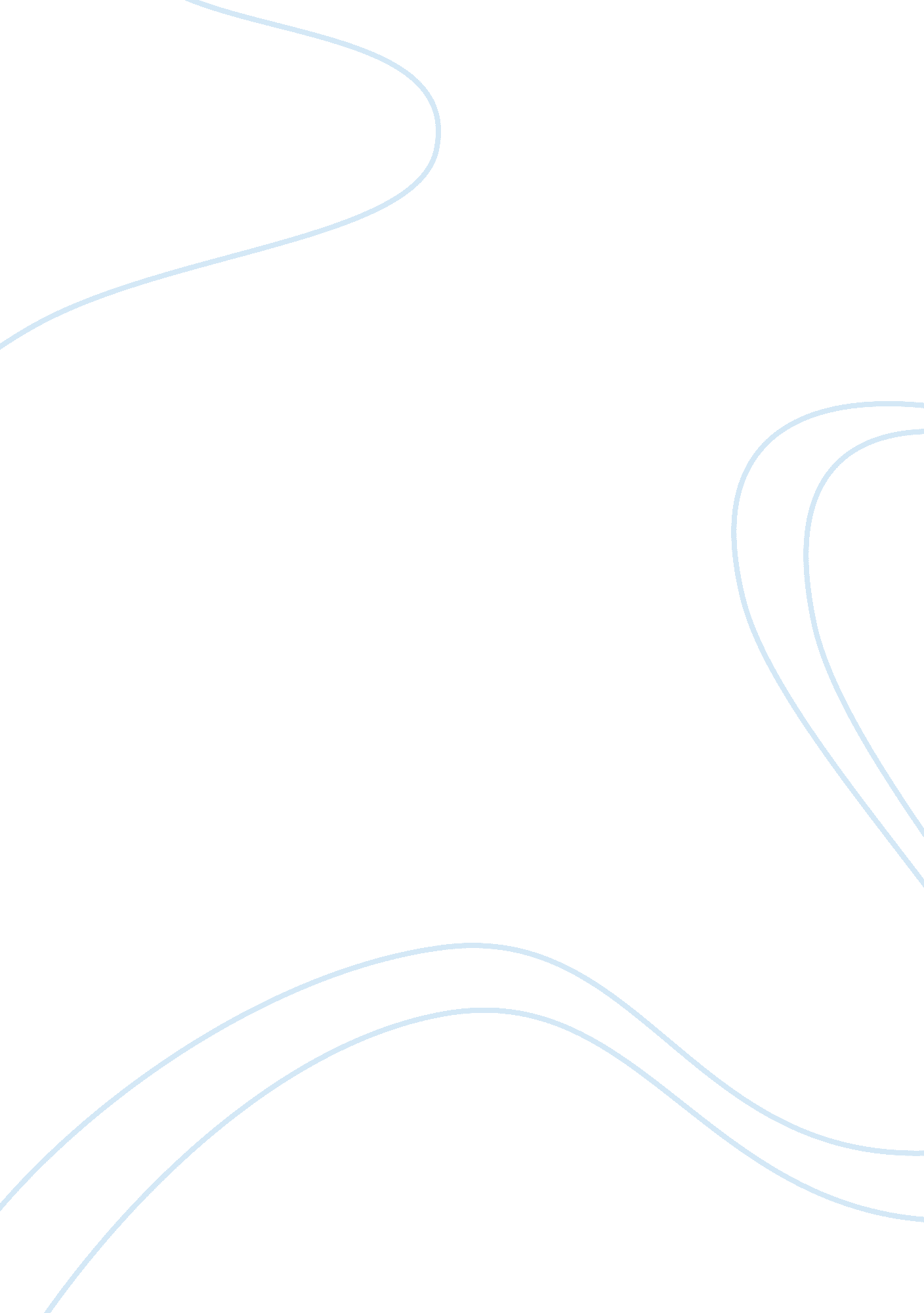 Free essay on affordable health care for america act 2009Sociology, Population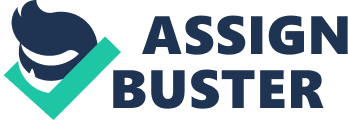 Personal Perspective on Healthcare United States of America is far ahead in almost all the fields of development. But if we talk about health care system the country lacks when compared with other developed countries. There are a number of health challenges that country is facing like high heath service cost and high uninsured population. 
1. Health care system in America is not as per the image of nation. World Health Organization ranked America 37th in health performance and 72nd in health level. America’s health care services are considered one of most costly health services in the world. Country stood 42nd in life expectancy and having higher infant mortality rate as compare to other developed countries. A good health care system in any country comprise following aspects; easy accessibility, fair treatment, health staff efficiency, quality of services and value for money. The history of America’s health care system reveals that country scores high when it come to accessibility, fair treatment and staff efficiency but fall down when it comes to cost and value for money. If we look at the past reports on health care system it is easy to find that citizens were not satisfied with the services, they received in compare to expenditures they incurred. Country spends major part of its GDP on health and it is continuously increasing from 5. 2 % in year 1960 to 16% in year 2007. One of the major reasons to this expensive health services is high cost of health professionals. The country is having lesser number of health professionals thereby the requirement is high. 
2. Medical field is full of options and it is imperative for an individual to choose the right option depending upon the factor that motivate and drive him. I want to choose an area which is very lucrative and rewarding. I want to be a physician and the reasons to choose the same are: 
Wide Scope – the job holds great responsibility from beginning till the end i. e. identification if decease, coordinating treatment, complete cure and recovery of patients. Physicians are major health service provider. Unlike surgeons, or any other specialists, their job is not restricted to any part of human body or to any specific activity. Physicians cater to huge patient volume as compare to other specialists. 
High Remuneration and responsibility– Physicians provide cure to variety of deceases and cater to huge population hence their remuneration is also high. They provide cure to basic as well as high chronic deceases and hold great responsibility. 
Social Responsibility – being a human I owe some responsibilities towards the people and society. I want to serve poor people who cannot afford a costly treatment. As physician provide cure to majority of the deceases, I will be able to serve large population. In the case of any disaster, the physicians are a big help to the people. 
3. Positive demographic indicators: Fertility Rate, birth attended by trained personal, high income and purchasing power of population, low number of health professionals. 
Negative demographic indicators: High infant mortality rate, Life expectancy rate, Under Five mortality rate, and percentage of adult and children’s infected with HIV, death due to health deceases like; heart decease, strokes, chronic obstructive pulmonary deceases, diabetes, influenza and pneumonia. 
4. More information on the history of health care in United States can be gathered from various reports, Acts published by government. Few resources are as follows: Patient Protection and Affordable Care Act, 2010 Health Care and Education Reconciliation Act, 2010 
White house reports on health reform 
HHS Reports 
Online series on health reform References 
HealthReform. GOV. (2004, January 1). Retrieved November 8, 2011, from www. healthreform. gov: http://www. healthreform. gov/reports/index. html 
Noah, T. (2007, March 13). Slate. Retrieved November 8, 2011, from www. slate. com: http://www. slate. com/articles/news_and_politics/chatterbox/2007/03/a_short_history_of_health_care. html 
Santiago, A. (n. d.). About. com. Retrieved November 8, 2011, from www. healthcareers. about. com: http://healthcareers. about. com/od/whychoosehealthcare/tp/Before-You-Start-Your-Career. htm 